V zvezek za angleščino napiši naslov: EXERCISE (to pomeni vaja). Spodnje povedi dopolni z eno izmed besed v rumenem okvirčku. Povedi prepiši v zvezek in jih glasno preberi.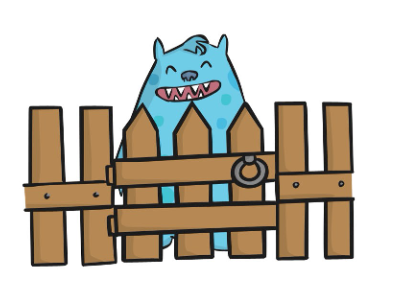 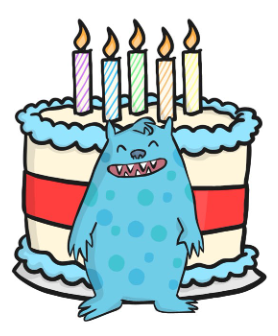 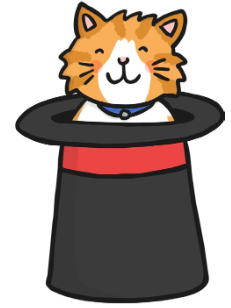 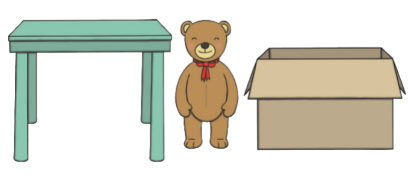 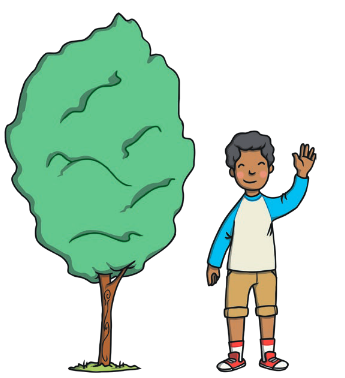 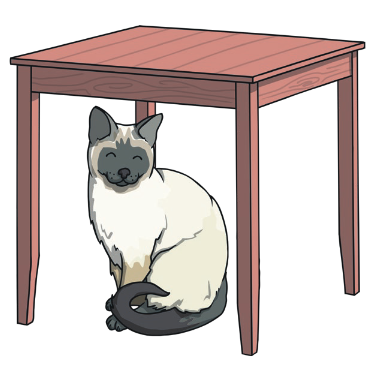 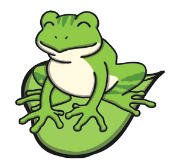 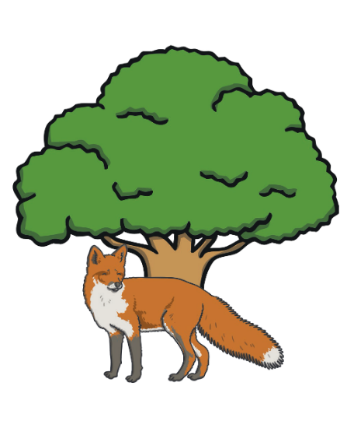 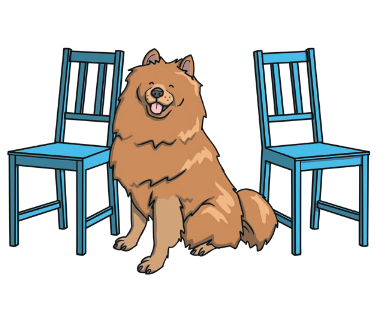 